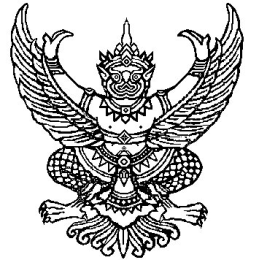 ประกาศมหาวิทยาลัยเทคโนโลยีราชมงคลอีสาน วิทยาเขตขอนแก่นเรื่อง ประกาศผู้ชนะการเสนอราคาการขายทอดตลาดพัสดุที่ไม่จำเป็นต้องใช้ในราชการ ครั้งที่ 3/2561.........................................................................................................	ตามที่มหาวิทยาลัยเทคโนโลยีราชมงคลอีสาน วิทยาเขตขอนแก่น ได้ประกาศขายทอดตลาดพัสดุที่ไม่จำเป็นต้องใช้ในราชการครั้งที่ 3/๒๕๖๑ เมื่อวันที่ 24 พฤษภาคม 256๑ จำนวน 62 รายการ ราคากลาง 5,900.- บาท นั้น 	อาศัยอำนาจตามความในมาตรา ๒๙ แห่งพระราชบัญญัติมหาวิทยาลัยเทคโนโลยีราชมงคล          พ.ศ. ๒๕๔๘ ประกอบกับคำสั่งสภามหาวิทยาลัยเทคโนโลยีราชมงคลอีสาน ที่ ๐๒๖/๒๕๖๐ เรื่อง แต่งตั้งรองอธิการบดีและรองอธิการบดีประจำวิทยาเขต มหาวิทยาลัยเทคโนโลยีราชมงคลอีสาน ลงวันที่ ๒๑ กรกฎาคม ๒๕๖๐และคำสั่งมหาวิทยาลัยเทคโนโลยีราชมงคลอีสาน ที่ ๑๙๐๑/๒๕๖๐ เรื่อง มอบอำนาจให้
ปฏิบัติราชการแทนอธิการบดี ลงวันที่ ๒๗ ตุลาคม ๒๕๖๐ จึงประกาศผู้ชนะการเสนอราคา การขายทอดตลาดพัสดุที่ไม่จำเป็นต้องใช้ในราชการครั้งที่ 3/2561 ดังนี้	มีผู้เข้าร่วมเสนอราคาจำนวน 11 ราย ผู้เสนอราคาสูงสุดและเป็นผู้ชนะการเสนอราคาในครั้งนี้ คือ นางสาวกนกกาญจน์ ปางลิลาศ เสนอราคาเป็นเงินทั้งสิ้น 57,6๐๐.- บาท (ห้าหมื่นเจ็ดพันหกร้อยบาทถ้วน)	จึงประกาศให้ทราบโดยทั่วกัน                             ประกาศ ณ วันที่  19  มิถุนายน  พ.ศ. 256๑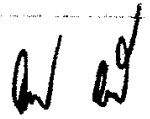                                                          (ผู้ช่วยศาสตราจารย์วิชยุทธ   จันทะรี)                                                          รองอธิการบดีประจำวิทยาเขตขอนแก่นปฏิบัติราชการแทน                                                                   อธิการบดีมหาวิทยาลัยเทคโนโลยีราชมงคลอีสาน